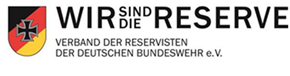 																																		Unterschrift 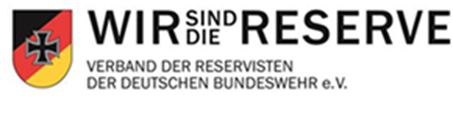 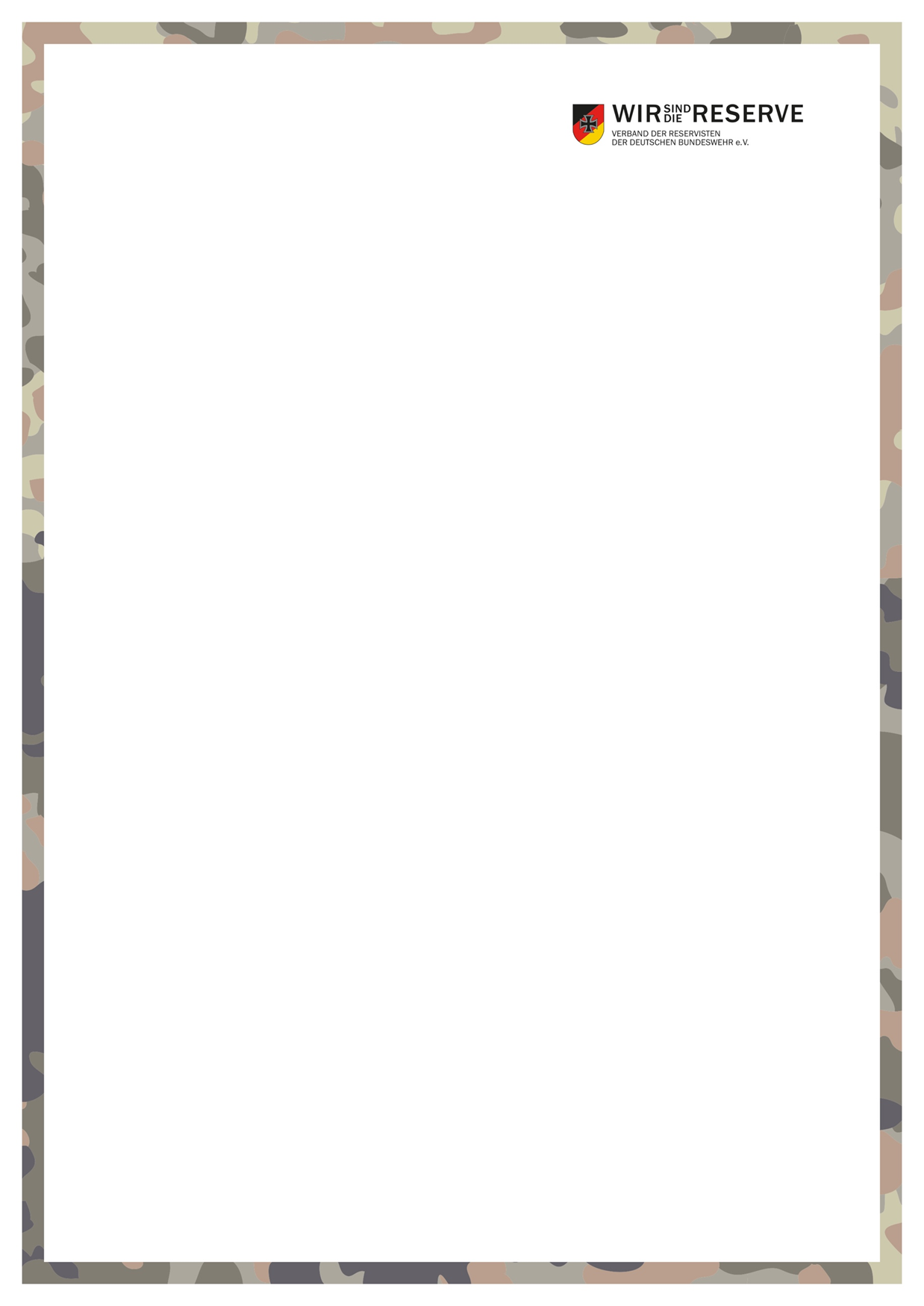 Anlage C Meldevordruck zur Ausschreibung VVag/UTE KLF-Leistungsmarsch 2021Anlage C Meldevordruck zur Ausschreibung VVag/UTE KLF-Leistungsmarsch 2021Anlage C Meldevordruck zur Ausschreibung VVag/UTE KLF-Leistungsmarsch 2021Anlage C Meldevordruck zur Ausschreibung VVag/UTE KLF-Leistungsmarsch 2021Anlage C Meldevordruck zur Ausschreibung VVag/UTE KLF-Leistungsmarsch 2021Anlage C Meldevordruck zur Ausschreibung VVag/UTE KLF-Leistungsmarsch 2021Anlage C Meldevordruck zur Ausschreibung VVag/UTE KLF-Leistungsmarsch 2021Anlage C Meldevordruck zur Ausschreibung VVag/UTE KLF-Leistungsmarsch 2021Anlage C Meldevordruck zur Ausschreibung VVag/UTE KLF-Leistungsmarsch 2021Anlage C Meldevordruck zur Ausschreibung VVag/UTE KLF-Leistungsmarsch 2021                           VdRBW GeschSt Bogen                           VdRBW GeschSt Bogen                           VdRBW GeschSt Bogen                           VdRBW GeschSt BogenAbsender:Absender:Absender:Absender:Datum:      Datum:      RK:RK:RK:RK:Bitte beachten!Bitte beachten!Bitte beachten!Bitte beachten!TelNr.:TelNr.:TelNr.:TelNr.:1. Namentliche Meldung erforderlich!1. Namentliche Meldung erforderlich!1. Namentliche Meldung erforderlich!1. Namentliche Meldung erforderlich!E-Mailadresse:E-Mailadresse:E-Mailadresse:E-Mailadresse:2. Nur vollständig ausgefüllte Listen werden weitergeleitet.2. Nur vollständig ausgefüllte Listen werden weitergeleitet.2. Nur vollständig ausgefüllte Listen werden weitergeleitet.2. Nur vollständig ausgefüllte Listen werden weitergeleitet.3. Liste ist durch Absender zu unterschreiben.3. Liste ist durch Absender zu unterschreiben.3. Liste ist durch Absender zu unterschreiben.3. Liste ist durch Absender zu unterschreiben.AnRK Lalling überGeschSt BOGENGraf-Aswin-KaserneBayerwaldstr. 3694327 BogenBogen@reservistenverband.deAnRK Lalling überGeschSt BOGENGraf-Aswin-KaserneBayerwaldstr. 3694327 BogenBogen@reservistenverband.deAnRK Lalling überGeschSt BOGENGraf-Aswin-KaserneBayerwaldstr. 3694327 BogenBogen@reservistenverband.deAnRK Lalling überGeschSt BOGENGraf-Aswin-KaserneBayerwaldstr. 3694327 BogenBogen@reservistenverband.deAnRK Lalling überGeschSt BOGENGraf-Aswin-KaserneBayerwaldstr. 3694327 BogenBogen@reservistenverband.deTeilnehmermeldungfür den „KLF-Leistungsmarsch“am 25.09.2021, Bogen als VVag-UTETeilnehmermeldungfür den „KLF-Leistungsmarsch“am 25.09.2021, Bogen als VVag-UTETeilnehmermeldungfür den „KLF-Leistungsmarsch“am 25.09.2021, Bogen als VVag-UTETeilnehmermeldungfür den „KLF-Leistungsmarsch“am 25.09.2021, Bogen als VVag-UTETeilnehmermeldungfür den „KLF-Leistungsmarsch“am 25.09.2021, Bogen als VVag-UTEMeldetermin:an GeschSt BOGEN,07.09.2021, 9:00 UhrMeldetermin:an GeschSt BOGEN,07.09.2021, 9:00 UhrMeldetermin:an GeschSt BOGEN,07.09.2021, 9:00 UhrMeldetermin:an GeschSt BOGEN,07.09.2021, 9:00 UhrBetr.:Betr.:Namentliche Aufstellung der gemeldeten Teilnehmer an der Verbandsveranstaltung am 25.09.2021Art der Veranstaltung: KLF-Leistungsmarsch 2021Namentliche Aufstellung der gemeldeten Teilnehmer an der Verbandsveranstaltung am 25.09.2021Art der Veranstaltung: KLF-Leistungsmarsch 2021Namentliche Aufstellung der gemeldeten Teilnehmer an der Verbandsveranstaltung am 25.09.2021Art der Veranstaltung: KLF-Leistungsmarsch 2021Namentliche Aufstellung der gemeldeten Teilnehmer an der Verbandsveranstaltung am 25.09.2021Art der Veranstaltung: KLF-Leistungsmarsch 2021Namentliche Aufstellung der gemeldeten Teilnehmer an der Verbandsveranstaltung am 25.09.2021Art der Veranstaltung: KLF-Leistungsmarsch 2021Namentliche Aufstellung der gemeldeten Teilnehmer an der Verbandsveranstaltung am 25.09.2021Art der Veranstaltung: KLF-Leistungsmarsch 2021Namentliche Aufstellung der gemeldeten Teilnehmer an der Verbandsveranstaltung am 25.09.2021Art der Veranstaltung: KLF-Leistungsmarsch 2021Namentliche Aufstellung der gemeldeten Teilnehmer an der Verbandsveranstaltung am 25.09.2021Art der Veranstaltung: KLF-Leistungsmarsch 2021Namentliche Aufstellung der gemeldeten Teilnehmer an der Verbandsveranstaltung am 25.09.2021Art der Veranstaltung: KLF-Leistungsmarsch 2021Namentliche Aufstellung der gemeldeten Teilnehmer an der Verbandsveranstaltung am 25.09.2021Art der Veranstaltung: KLF-Leistungsmarsch 2021Namentliche Aufstellung der gemeldeten Teilnehmer an der Verbandsveranstaltung am 25.09.2021Art der Veranstaltung: KLF-Leistungsmarsch 2021Namentliche Aufstellung der gemeldeten Teilnehmer an der Verbandsveranstaltung am 25.09.2021Art der Veranstaltung: KLF-Leistungsmarsch 2021Lfd. Nr.Dstgrd d.R.Dstgrd d.R.NameNameNameVornamePKPKPLZ, WohnortPLZ, WohnortStraßeStraßeUnterschrift12345678910